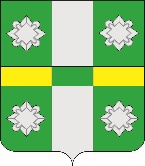 Российская ФедерацияИркутская областьУсольское районное муниципальное образованиеДумаГородского поселенияТайтурского муниципального образования  РЕШЕНИЕ           От 26.05.2021г                                                                              № 148                                                                       					        р.п. Тайтурка   Об утверждении перечня муниципальных услуг Тайтурского муниципального образования    В соответствии с Федеральными законами №210-ФЗ от 27.07.2010 «Об организации предоставления государственных и муниципальных услуг», №131-ФЗ «Об общих принципах организации местного самоуправления в Российской Федерации», руководствуясь ст.ст.31,44 Устава Тайтурского муниципального образования, Дума городского поселения Тайтурского муниципального образования. РЕШИЛА:1.Утвердить перечень муниципальных услуг Тайтурского муниципального образования    Тайтурского (Приложение №1);2.Секретарю Думы городского поселения Тайтурского муниципального образования  (Гурьевой А.О.) направить настоящее решение  главе городского поселения Тайтурского муниципального образования для  опубликования в газете «Новости» и на «Официальном сайте администрации городского поселения Тайтурского муниципального образования» в информационно-телекоммуникационной сети  «Интернет»  (www.taiturka.irkmo.ru)3. Настоящее решение вступает в силу после дня его официального опубликования.Председатель Думы городского поселения Тайтурскогомуниципального образования                                                               Л.А. ЧирковаГлава городского поселения Тайтурского муниципального образования                                                                   С.В. БуяковПодготовил: главный специалист администрации по юридическим вопросам и нотариальным действиям __________ И.А. Пономарев «___»_________2021 г.